ORGANIZADOR GRÁFICO DE UNIDAD DIDÁCTICA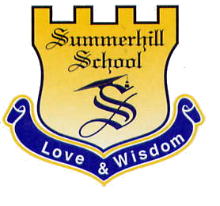 Asignatura:	Educación Física	        Unidad N.º:    2        Grado: OnceFecha: 	13 de Abril, 2021		Profesor: William OspinaTÍTULO HILOS CONDUCTORES:TÓPICO GENERATIVO:METAS DE COMPRENSIÓN:1. ¿Por qué se debe practicar el futbol de salón?2. ¿Cómo se debe desarrollar el acondicionamiento físico para el futbol de salón?Desarrollará actividades generales del futbol de salón en diferentes espacios para mejorar su desempeño coordinativo.Conocerá los diferentes gestos del futbol de salón con la ayuda de rutinas de coordinación general.DESEMPEÑOS DE COMPRENSIÓNTIEMPOVALORACIÓN CONTINUAVALORACIÓN CONTINUAACCIONES REFLEXIONADASFORMASCRITERIOS DEL ÁREAETAPAEXPLORA-TORIAConocer aspectos importantes del futbol de salón. Identificar los fundamentos técnicos del futbol sala 2 SEMANASRealizando explicación práctica de conceptos generales del futbol de salón.Dinámicas de movimientos específicos.Desarrollando actividades específicas para el futbol de salón.Formación y realización técnica.ETAPAGUIADAInterpretar movimientos específicos de equilibrio con y sn elementos.Practicar movimientos de coordinación en espacios reducidos.Desarrollar ejercicios para fortalecer las capacidades coordinativas. 4 SEMANASRealizando actividades dirigidas a mejorar el equilibrio.Realizando actividades con un objetivo dado con anterioridad.Practicando rutinas cortas de movimientos simples.Desarrollo físico motor.Integración socio-cultural.Expresión corporal.PROYECTODE SÍNTESIS“RUTINA FIT”Ejercicios específicos de coordinación.2 SEMANASLa rutina se desarrollará por cada estudiante de manera coordinativa. Cada ejercicio será trabajado en las sesiones de clase.Recreación y lúdica.